Εθελοντική Αιμοδοσία είναι :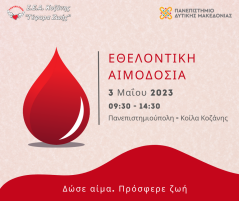 ● Πράξη ανθρωπιάς και αλληλεγγύης● Προσφορά ζωής και Πολιτισμός● Ανώδυνη – Ακίνδυνη και διαρκεί μόλις 10 λεπτά- Σώζει όμως έναν άνθρωπο !!Και πάλι τόσο οι φοιτητές, το εκπαιδευτικό και το διοικητικό προσωπικό του Τμήματος Διοικητικής Επιστήμης & Τεχνολογίας έδειξαν ιδιαίτερο ενδιαφέρον και συνεργάστηκαν για να συμμετέχουν στην αιμοδοσία, η οποία πραγματοποιήθηκε στο campus του ΠΔΜ στα Κοίλα Κοζάνης στις 3 Μάϊου του 2023.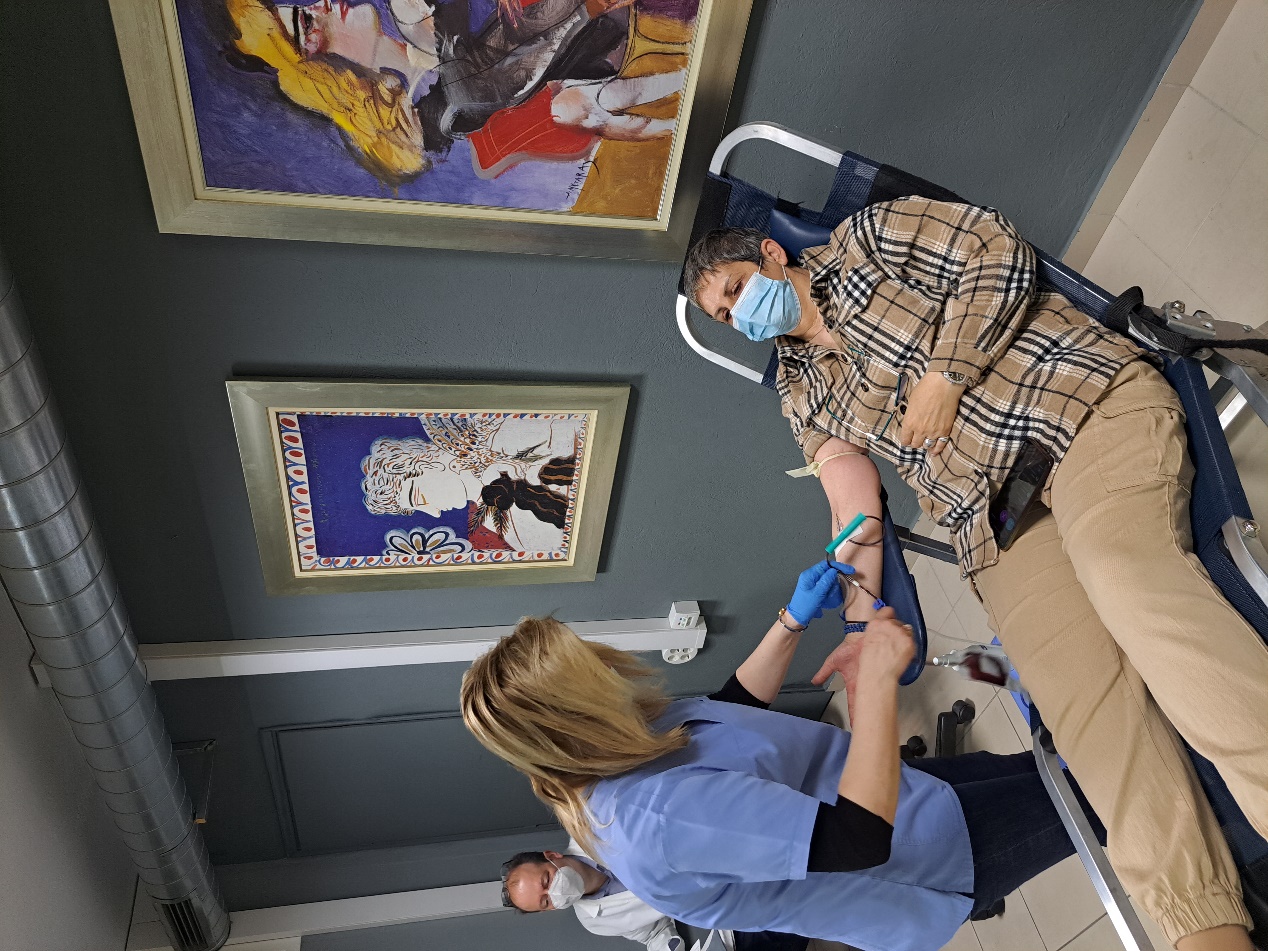 Είναι ηθικό καθήκον μας να βοηθάμε όσους έχουν ανάγκη.Tο αίμα σας μπορεί να δώσει ζωή σε κάποιον που δεν μπορεί να δημιουργήσει αίμα μέσα σε περιορισμένη διάρκεια. 